ΑΝΑΚΟΙΝΩΣΗ  ΔΗΜΟΥ  ΜΑΡΑΘΩΝΑ 2022ΟΔΗΓΙΕΣ ΓΙΑ  ΤΗΝ ΑΣΚΗΣΗ ΤΗΣ ΜΕΛΙΣΣΟΚΟΜΙΑΣ  ΓΙΑ ΤΗΝ ΑΠΟΦΥΓΗ ΠΡΟΚΛΗΣΗΣ                                                          ΔΑΣΙΚΩΝ ΠΥΡΚΑΓΙΩΝ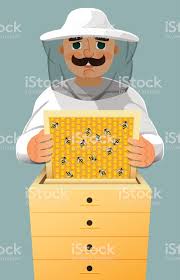 Ο Δήμος Μαραθώνα, προετοιμάζεται για ακόμη μία χρονιά για την Αντιπυρική Περίοδο, που επίσημα διαρκεί στη χώρα μας από την 1η Μαΐου έως την 31η Οκτωβρίου.Με οχήματα τα Δήμου μας και με εποχιακό προσωπικό, που θα προσληφθεί άμεσα, προγραμματίζεται η φύλαξη των δασικών πνευμόνων της πόλης μας και ο καθαρισμός/αποψίλωση της ξηράς βλάστησης, σε δημόσιους και περιαστικούς χώρους.
Η παραπάνω πυροφύλαξη, θα συνδυαστεί με το αντίστοιχο πρόγραμμα περιπολιών στην ευρύτερη περιοχή μας, καθώς και με τις αποψιλώσεις που πραγματοποιεί ο ΣΠΑΠ , τα οποία αφορούν κυρίως τη περιαστική ζώνη επαφής.
Στα πλαίσια της ετήσιας εποχιακής Πυρασφάλειας της φετινής Αντιπυρικής Περιόδου και της πρόληψης και αποτροπής του κινδύνου πρόκλησης κι επέκτασης πυρκαγιάς, ο Δήμος Μαραθώνα , λαμβάνοντας υπ' όψη τις σχετικές Πυροσβεστικές διατάξεις, το Ν. 998/1979, την ΚΥΑ 12030/Φ109.1/1999, το Ν.3852/2010, αρθ.94 παρ.1 (Πρόγραμμα Καλλικράτης), το άρθ. 433 του Π.Κ., το Σχέδιο Δράσης της Γ. Γ. Πολ. Προστασίας:Απαγορεύεται για οποιοδήποτε λόγο, το άναμμα φωτιάς χωρίς την προηγούμενη άδεια από την Αστυνομική Αρχή και την Πυροσβεστική Υπηρεσία, η οποία αναλαμβάνει και τον έλεγχο εφαρμογής προληπτικών μέτρων διασφάλισής της.Οι περισσότερες δασικές πυρκαγιές  προκαλούνται από αμέλεια ή από υποεκτίμηση του κινδύνου. Θα πρέπει οι δραστηριότητες μας στα πλαίσια των δασικών οικοσυστημάτων να γίνονται με ιδιαίτερη προσοχή και να συμμορφωνόμαστε με τους σχετικούς κανονισμούς, κυρίως όταν ο κίνδυνος πυρκαγιάς προβλέπεται υψηλός.Kατά   την   διάρκεια της   Αντιπυρικής περιόδου  {1η Μάιου έως 31η Οκτωβρίου } από την Γενική  Γραμματεία Πολιτικής Προστασίας εκδίδεται καθημερινά και αναρτάται στην επίσημη ιστοσελίδα της (http://civilprotection.gr/el). Σύμφωνα με τον χάρτη, προβλέπονται οι παρακάτω κατηγορίες κινδύνου πυρκαγιάς:Χαμηλή (πράσινο χρώμα)Μέση (μπλε χρώμα)Υψηλή (κίτρινο χρώμα)Πολύ υψηλή (πορτοκαλί χρώμα)Κατάσταση συναγερμού (κόκκινο χρώμα)Όσον αφορά την δραστηριότητα της μελισσοκομίας, το άρθρο 9 της αριθ. 9/2000 Πυροσβεστικής Διάταξης (ΦΕΚ Β’ 1459/30-11-2000), προβλέπει τα εξής:“Το κάπνισμα κυψελών που είναι μέσα σε δάση και δασικές εκτάσεις και σε απόσταση μικρότερη των  από τις παρυφές των δασών επιτρέπεται μόνον εφόσον :α.- Γίνει αποψίλωση της βλάστησης του χώρου εγκατάστασης των κυψελών και σε απόσταση  τουλάχιστον  γύρω από τις κυψέλες.Β.- Η ελάχιστη απόσταση του χώρου εγκατάστασης των κυψελών από τα δένδρα και θάμνους  είναι τουλάχιστον .Γ.- Στον χώρο των κυψελών  διατηρείται ικανή ποσότητα νερού (τουλάχιστον   νερού).Δ.- Στις κυψέλες και σε εμφανή σημείο αναγράφεται το ονοματεπώνυμο, η διεύθυνση και το τηλέφωνο του ιδιοκτήτη.Ειδικά  κατά  την αντιπυρική  περίοδο  επιτρέπεται το κάπνισμα κυψελών μόνο μέχρι τη 12η μεσημβρινή και εφόσον ο δείκτης επικινδυνότητας της περιοχής είναι 1 (μικρή) ή 2 (μέση).Το  κάπνισμα  μελισσών  που  είναι  σε  κορμούς   δένδρων   επιτρέπεται   εκτός   αντιπυρικής περιόδου, μόνον εφόσον επικρατούν κατάλληλες καιρικές συνθήκες, έχουν ληφθεί  τα προληπτικά μέτρα της προηγουμένης παραγράφου και έχει ενημερωθεί η αρμόδια Πυροσβεστική Υπηρεσία για το χρόνο της ενέργειας του καπνίσματος.”Επιπροσθέτως, το άρθρο 12 της ίδιας Πυροσβεστικής Διάταξης όπως τροποποιήθηκε με την 9Α/2005 Πυρ/κή Διάταξη (ΦΕΚ Β’ 1554), προβλέπει ότι«Με την επιφύλαξη διατάξεων που προβλέπουν αυστηρότερες ποινές, οι παραβάτες του παρόντος κανονισμού  διώκονται και τιμωρούνται σύμφωνα με τις διατάξεις του άρθρου 458 του Ποινικού Κώδικα.»Ευελπιστούμε στην  ορθή εφαρμογή των κανονισμών από όσους ασκούν την τέχνη της μελισσοκομίας προκειμένου να αποφεύγεται ο  κίνδυνος πρόκλησης πυρκαγιάς.				ΥΠΗΡΕΣΙΑ ΠΟΛΙΤΙΚΗΣ ΠΡΟΣΤΑΣΙΑΣ 